Проект внесенГлавой Тутаевского муниципального района                                                          Д.Р. Юнусовым__________________________(подпись)                         «____» ___________  2021 г.О внесении дополнений в решениеМуниципального Совета ТМР от 20.02.2014 № 61-г«Об утверждении Положения об условиях (системе)оплаты труда муниципальных служащихТутаевского муниципального района»В соответствии с Федеральным законом от 02.03.2007 N 25-ФЗ "О муниципальной службе в Российской Федерации", Законом Ярославской области от 27.06.2007 N 46-з "О муниципальной службе в Ярославской области", постановлением Правительства Ярославской области от 24.09.2008 N 512-п "О формировании нормативов расходов на содержание органов местного самоуправления муниципальных образований области и оплату труда депутатов, выборных должностных лиц местного самоуправления, осуществляющих свои полномочия на постоянной основе, муниципальных служащих Ярославской области", Муниципальный Совет Тутаевского муниципального районаРЕШИЛ:1. Внести в решение Муниципального Совета Тутаевского муниципального района от 20.02.2014 № 61-г «Об утверждении Положения об условиях (системе) оплаты труда муниципальных служащих Тутаевского муниципального района» (далее по тексту – Решение) следующие дополнения: 1.1. Раздел 9 Приложения к Решению дополнить пунктом 9.2. в следующей редакции: «9.2. На основании распоряжения Администрации Тутаевского муниципального района либо руководителя структурного подразделения Администрации Тутаевского муниципального района, имеющего статус юридического лица, а также руководителя муниципального учреждения Контрольно-счетная палата Тутаевского муниципального района, муниципальным служащим может быть выплачена материальная помощь (выплата социального характера) в размере, не превышающем двух должностных окладов муниципального служащего, в следующих случаях:- смерть муниципального служащего (выплата производится близким родственникам (родители, супруги, дети) при наличии свидетельства о смерти и документов, подтверждающих близкое родство);- смерть близких родственников муниципального служащего (родители, супруги, дети, родные брат, сестра) при наличии свидетельства о смерти и документов, подтверждающих близкое родство;- тяжелое заболевание или травма, влекущие необходимость платной дорогостоящей медицинской помощи по жизненно важным показаниям (при наличии медицинского подтверждения и документов об оплате оказанных медицинских услуг;- утрата или повреждение личного имущества в результате стихийного бедствия, пожара, кражи, аварий систем водоснабжения, отопления (при предъявлении справок из соответствующих органов – внутренних дел, противопожарной службы и др.);- бракосочетание муниципального служащего (при наличии свидетельства о браке);- рождение ребенка у муниципального служащего (при наличии свидетельства о рождении).».  2. Контроль за исполнением настоящего решения возложить на постоянную комиссию Муниципального Совета Тутаевского муниципального района по экономической политике и вопросам местного самоуправления (Кулаков П.Н.).3. Настоящее решение вступает в силу со дня его подписания.Председатель Муниципального Совета Тутаевского муниципального района		 		    М.А.ВанюшкинГлава Тутаевскогомуниципального района						    Д.Р.Юнусов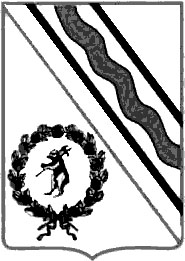 Муниципальный СоветТутаевского муниципального районаРЕШЕНИЕот___________________№____ - гг. Тутаевпринято на заседанииМуниципального СоветаТутаевского муниципального района___________________________________